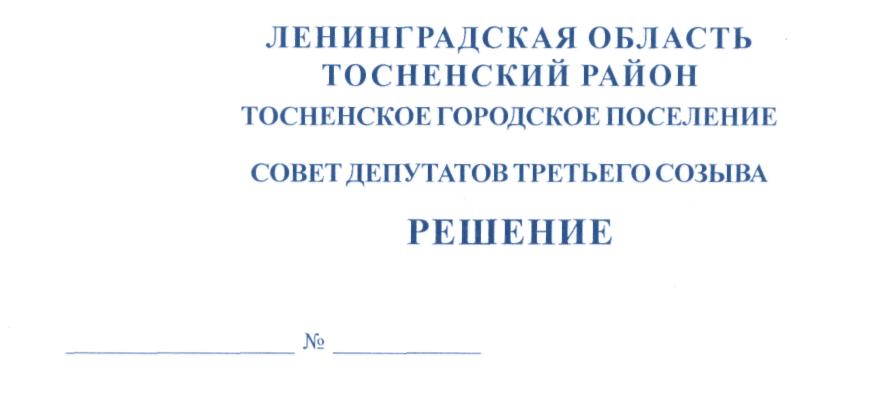                   22.03.2017                         98О ежегодном отчете главы Тосненскогогородского поселения Тосненского районаЛенинградской области	Заслушав и обсудив ежегодный отчет главы Тосненского городского поселения Тосненского района Ленинградской области о результатах своей деятельности и работе подведомственных ему органов местного самоуправления, в том числе о решении вопросов, поставленных советом депутатов Тосненского городского поселения Тосненского района Ленинградской области за 2016 год, совет депутатов Тосненского городского поселения Тосненского района Ленинградской областиРЕШИЛ:	1. Ежегодный отчет главы Тосненского городского поселения Тосненского района Ленинградской области о результатах своей деятельности и работе подведомственных ему органов местного самоуправления, в том числе о решении вопросов, поставленных советом депутатов Тосненского городского поселения Тосненского района Ленинградской области за 2016 год, принять к сведению (приложение).	2. Признать деятельность главы Тосненского городского поселения Тосненского района Ленинградской области о результатах своей деятельности и работе подведомственных ему органов местного самоуправления, в том числе о решении вопросов, поставленных советом депутатов Тосненского городского поселения Тосненского района Ленинградской области за 2016 год удовлетворительной.	3. Аппарату совета депутатов Тосненского городского поселения Тосненского района Ленинградской области обеспечить официальное опубликование настоящего решения.Глава Тосненского городского поселения					                    В. ГончаровВоробьева 3322923 илПриложениек решению совета депутатовТосненского городского поселения Тосненского района Ленинградской областиот 22.03.2017  №  98Уважаемые депутаты!	В соответствии со статьей 36 Федерального закона от 06.10.2003 №131-ФЗ «Об общих принципах организации местного самоуправления в Российской Федерации», Уставом Тосненского городского поселения Тосненского района Ленинградской области, принятым решением совета депутатов Тосненского городского поселения Тосненского района Ленинградской области  от 16.12.2015 №57, я подведу итоги своей  и нашей совместной работы за 2016 год.	Основным направлением в деятельности совета депутатов Тосненского городского поселения было и остается создание и совершенствование нормативно-правовой базы, обеспечивающей практическую реализацию программ социально-экономического развития, качественное решение вопросов местного значения, определенных федеральным и региональным законодательством.	2016 год был вторым полноценным годом работы совета депутатов Тосненского городского поселения Тосненского района Ленинградской области третьего созыва.	За отчетный период проведено 10 заседаний совета депутатов Тосненского городского поселения Тосненского района Ленинградской области, в т. ч. одно внеочередное заседание. Состоялось 21 заседание постоянных депутатских комиссий. Рассмотрено и принято 30 решений совета депутатов Тосненского городского поселения Тосненского района Ленинградской области, из них 20 решений относятся к вопросам  местного значения.	12 нормативных правовых актов внесено на рассмотрение совета депутатов Тосненского городского поселения Тосненского района Ленинградской области по инициативе главы поселения, 16 нормативных правовых актов по инициативе главы администрации муниципального образования Тосненский район Ленинградской области, 1-по инициативе представительного органа Тосненского городского поселения, 1 – по инициативе иных субъектов правотворческой инициативы.	Наиболее значимыми нормативными правовыми актами, принятыми советом депутатов Тосненского городского поселения третьего созыва в 2016 году, стали следующие решения:	1. Об утверждении Положения о комиссии по распоряжению муниципальным имуществом Тосненского городского поселения Тосненского района Ленинградской области.	2. О порядке направления депутата совета депутатов Тосненского городского поселения  Тосненского района Ленинградской области в комиссию по распоряжению муниципальным имуществом Тосненского городского поселения Тосненского района Ленинградской области.	3. О направлении депутата совета депутатов Тосненского городского поселения Тосненского района Ленинградской области в комиссию по распоряжению муниципальным имуществом Тосненского городского поселения Тосненского района Ленинградской области.	4. Об исполнении бюджета Тосненского городского поселения Тосненского района Ленинградской области за 2015 год.	5. О проведении публичных слушаний по отчету об исполнении бюджета Тосненского городского поселения Тосненского района Ленинградской области за 2015 год.2	6. О внесении изменений в решение совета депутатов Тосненского городского поселения Тосненского района Ленинградской области  от 16.12.2015  № 56 «О бюджете Тосненского городского поселения Тосненского района Ленинградской области на 2016 год и на плановый период 2017 и 2018 годов» (с учетом изменений, внесенных решениями совета депутатов Тосненского городского поселения Тосненского района Ленинградской области от 17.05.2016 № 73 и от 24.08.2016 № 83).	7. О внесении изменений в решение совета депутатов Тосненского городского поселения Тосненского района Ленинградской области от 28.10.2011 № 112 «Об оплате труда работников муниципальных казенных учреждений Тосненского городского поселения Тосненского района Ленинградской области».	8. Об установлении официальных символов Тосненского городского поселения Тосненского района Ленинградской области.	9. О законодательной инициативе совета депутатов Тосненского городского поселения Тосненского района Ленинградской области по внесению в Законодательное собрание Ленинградской области проекта областного закона Ленинградской области «О прекращении осуществления органом местного самоуправления муниципального образования Тосненское городское поселение Тосненского района Ленинградской области отдельных государственных полномочий Ленинградской области в сфере административных правоотношений и о внесении изменения в областной закон Ленинградской области «О наделении органов местного самоуправления муниципальных образований Ленинградской области отдельными государственными полномочиями Ленинградской области в сфере административных правоотношений».	10. О внесении изменения  в решение совета депутатов Тосненского городского поселения Тосненского района Ленинградской области от  20.11.2015  № 52 «Об установлении частей территории  административного центра Тосненского городского поселения Тосненского района Ленинградской области, на которых осуществляют деятельность общественные советы, и утверждении наименований общественных советов».	11. Об установлении границ территории Тосненского городского поселения Тосненского района Ленинградской области, на которой создана народная дружина.	12. О внесении изменений в решение совета депутатов Тосненского городского поселения Тосненского района Ленинградской области от 16.12.2015 № 56 «О бюджете Тосненского городского поселения Тосненского района Ленинградской области на 2016 год и на плановый период 2017 и 2018 годов» (с учетом изменений, внесенных решением совета депутатов Тосненского городского поселения Тосненского района Ленинградской области от 17.05.2016 № 73).	13. О признании утратившим силу решения совета депутатов Тосненского городского поселения Тосненского района Ленинградской области от 02.02.2010 № 28.	14. О внесении изменений в Положение об управлении и распоряжении муниципальным имуществом Тосненского городского поселения  Тосненского района Ленинградской области, утвержденное решением совета депутатов Тосненского городского поселения Тосненского района Ленинградской области от 16.12.2015 №60.	15. О проведении публичных слушаний по проекту бюджета Тосненского городского поселения Тосненского района Ленинградской области на 2017 год и на плановый период 2018 и 2019 годов.	16. О порядке предоставления из бюджета Тосненского городского поселения Тосненского района Ленинградской области бюджету муниципального образования Тосненский район Ленинградской области иных межбюджетных трансфертов на финансовое обеспечение исполнения переданных полномочий контрольно-счетного органа поселения по осуществлению внешнего муниципального финансового контроля.3	17. О бюджете Тосненского городского поселения Тосненского  района Ленинградской области на 2017 год и на плановый период 2018 и 2019 годов.	18. О Прогнозном плане (Программе) приватизации муниципального имущества Тосненского городского поселения Тосненского района Ленинградской области на 2017 год.	19. О внесении изменений в Положение о комиссии по распоряжению муниципальным имуществом Тосненского городского поселения Тосненского района Ленинградской области, утвержденное решением совета депутатов Тосненского городского поселения  Тосненского района Ленинградской области от  24.03.2016 № 66.	20. О Плане (Программе) противодействия коррупции в Тосненском городском поселении Тосненского района Ленинградской области на 2017 год.	В 2016 году продолжена практика проведения на заседаниях совета депутатов блока «Час администрации», в ходе которого рассматривались следующие вопросы:	1. О проблемах и перспективах энерго-, тепло-, водоснабжения Тосненского городского поселения Тосненского района Ленинградской области.	2. О борьбе с борщевиком Сосновского на территории Тосненского городского поселения Тосненского района Ленинградской области.	3. О плане работ по благоустройству территории Тосненского городского поселения Тосненского района Ленинградской области в весенний период.	4. О деятельности МКУ «Спортивно-досуговый центр «Атлант» в 2015 году и планах на 2016 год.	5. Об исполнении бюджета Тосненского городского поселения Тосненского района Ленинградской области за первое полугодие 2016 года.	6. О капитальном строительстве объектов в Тосненском городском поселении Тосненского района Ленинградской области.	7. О ремонте улично-дорожной сети и дворовых территорий в Тосненском городском поселении Тосненского района Ленинградской области.	8. О выполнении работ по водоотводу в частном секторе г. Тосно микрорайон «Балашовка».	9. Об исполнении бюджета Тосненского городского поселения Тосненского района Ленинградской области за 9 месяцев 2016 года.	Повседневная деятельность совета депутатов осуществлялась в направлении формирования  и совершенствования  нормативной правовой базы, обеспечивающей качественное и в полном объеме решение вопросов местного значения в области социальной, экономической, бюджетной политики.	Важное место в деятельности совета депутатов в целом, и особенно, в решении  вышеизложенных вопросов, в частности, занимает работа постоянных комиссий совета депутатов: по бюджету, экономической политике; по жилищно-коммунальному и дорожному хозяйству, строительству, транспорту и связи; по культуре, делам молодежи, физической культуре и спорту; по социальным, жилищным и бытовым вопросам; по местному самоуправлению.	Данная форма работы совета депутатов обеспечивает аналитическую, рекомендательную деятельность совета депутатов, создает реальные условия для личного участия каждого депутата в предварительной разработке и реализации принимаемых решений, позволяет осуществлять контроль за исполнением органами и должностными лицами местного самоуправления полномочий по решению вопросов местного значения.	В течение 2016 года постоянными комиссиями проведена большая работа по рассмотрению и согласованию проектов муниципальных программ, внесению изменений в действующие муниципальные программы Тосненского городского поселения Тосненского района Ленинградской области.  Особое внимание уделялось муниципальным про-4граммам в сфере физической культуры и спорта, культуры, поддержки малого и среднего предпринимательства, жилищно-коммунального хозяйства.	Депутаты Тосненского городского поселения Тосненского района Ленинградской области активно взаимодействуют с администрацией Тосненского муниципального района, предприятиями, учреждениями, организациями, общественными  объединениями, активными жителями Тосненского городского поселения Тосненского района Ленинградской области, что нашло отражение в различных совместных мероприятиях, из них наиболее значимые в 2016 году:	1. Участие в праздничных мероприятиях, посвященных празднованию Дню Победы, Дню основания г. Тосно, 86-летию Тосненского района.	2. Празднование 60-летия хора ветеранов труда и песни г. Тосно.	3. Празднование 15-летия школы дзюдо г. Тосно;	4. Митинг памяти жертвам радиационных аварий и катастроф, приуроченный к 30-летию с момента катастрофы на Чернобыльской АЭС.	5. Шествие «Бессмертного полка» в честь празднования  Победы в Великой Отечественной войне.	6. Участие во Всероссийской сельскохозяйственной переписи.	7. Участие в фестивале «Кино-любовь моя», посвященном году кино.	8. Участие в траурном митинге у памятника Воину-Освободителю, инициированному участниками 16-го международного Катынского моторейда.	9. Участие в соревнованиях Всероссийского дня бега «Кросс нации».	10. Открытие памятника, посвященного погибшим сотрудникам органов внутренних дел.	11. Презентация книги «Они защищали Родину и возрождали район».	12. Торжественное открытие нового храма святых благоверных князей Петра и Февронии Муромских	13. «Круглый стол» с общественными объединениями и активистами Тосненского городского поселения Тосненского района Ленинградской области.	14. Встреча главы Тосненского городского поселения Тосненского района Ленинградской области и депутатского корпуса с ветеранами ВОВ г. Тосно.	15. Встреча главы Тосненского городского поселения Тосненского района Ленинградской области и депутатского корпуса с Советом первичной организации ветеранов войны и труда г. Тосно.	16. Встреча главы Тосненского городского поселения Тосненского района Ленинградской области и депутатского корпуса с членами Тосненской районной организации  Ленинградской областной организации  Всероссийского  общества  инвалидов.	17. Празднование 50-летия МКДОУ №15 «Детский сад д. Тарасово».	Также депутаты Тосненского городского поселения Тосненского района Ленинградской области работают в составе комиссий, сформированных при администрации Тосненского муниципального района, затрагивающими различные сферы жизнедеятельности поселения, а именно:	1. Комиссия для рассмотрения финансово-экономической информации и подготовки предложений об установлении тарифов на услуги и выполнение работ муниципальными предприятиями, учреждениями муниципального образования Тосненский район Ленинградской области и Тосненского городского поселения Тосненского района Ленинградской области.	2. Конкурсная комиссия по отбору управляющей организации для управления многоквартирным домом на территории Тосненского городского поселения Тосненского района Ленинградской области.5	3. Комиссия по обследованию условий жизни вдов участников ликвидации последствий радиационных или техногенных катастроф.	4. Комиссия по правилам землепользования и застройки при администрации муниципального образования Тосненский район Ленинградской области.	Депутаты Тосненского городского поселения Тосненского района Ленинградской области регулярно посещали занятия «Муниципальной школы» при Законодательном собрании Ленинградской области. Слушателями «Муниципальной школы» в 2016 году из 19 депутатов Тосненского городского поселения,  являлись 9 депутатов.	Депутатами Тосненского городского поселения Тосненского района Ленинградской области также проводятся встречи с населением и осуществляются приемы граждан. Работа депутатов с избирателями организована в соответствии с разработанным и утвержденным графиком приема граждан (избирателей) депутатами Тосненского городского поселения Тосненского района Ленинградской области. Прием избирателей осуществляется депутатами в границах Тосненского городского поселения Тосненского района Ленинградской области по избирательным округам, не реже 1 раза в месяц.	Кроме того, депутаты встречаются с избирателями во время проведения собраний и сходов жителей, организуемых  по микрорайонам г. Тосно и другим населенным пунктам поселения.	По итогам встреч и приемов граждан проблемные вопросы выносились на рассмотрение главе Тосненского городского поселения Тосненского района Ленинградской области и главе администрации Тосненского района Ленинградской области. В 2016 году было направлено 19 депутатских запроса в органы власти, организации, учреждения, получены соответствующие ответы и даны разъяснения населению.	Работа с письменными и устными обращениями граждан в адрес главы Тосненского городского поселения Тосненского района Ленинградской области организована и проводится в соответствии с Федеральным законом Российской Федерации от 02.05.2006 № 59-ФЗ «О порядке рассмотрения обращений граждан Российской Федерации».	В соответствии с утвержденным графиком главой Тосненского городского поселения Тосненского района Ленинградской области проводятся ежемесячно личные приемы граждан. В отчетном году поступило 17 обращений граждан, часть из них обратилась на личный прием главы Тосненского городского поселения Тосненского района Ленинградской области. Все обращения рассмотрены, заявителям даны ответы.	Часть вопросов, по которым обращалось население, нашли свое решение в ряде выполненных администрацией муниципального образования Тосненский район Ленинградской области мероприятий, а именно:	- выполнены работы по ремонту дворовых территорий многоквартирных домов по пр. Ленина, д. № 55, 61, 65 г. Тосно Тосненского района Ленинградской области;	- выполнены работы по ремонту автодороги ул. Шолохова г. Тосно;	- выполнены работы по ремонту проезжей части проезда к домам в д Андрианово Тосненского городского поселения Тосненского района Ленинградской области;	- выполнены работы по ремонту внутридворовых подъездов и проездов многоквартирных домов по адресу: г. Тосно, ул. Станиславского, д. 6, 8, 14 (установка газонных ограждений, обустройство парковки, ремонт проезда вдоль многоквартирных домов);	- произведен ремонт дорожного покрытия в с. Ушаки, ул. Трудовая, ул. 1-го Мая, ул. Луначарского, ул. Новодеревенская, ул. Горького, дер. Новолисино, ул. Лесная, выполнено обустройство плитного тротуара к водоразборной колонке между д. 15 и д. 13 дер. Усадище;	- выполнены работы по обустройству детских игровых и спортивных площадок с благоустройством прилегающей территории по адресу: г. Тосно, ул. Боярова д. 2, ул. Боярова д. 8, ул. Победы д. 13, ул. Радищев, д. 6/8, ул. М. Горького, д. 1, 3, ул. Островского, 6д. 5, пр. Ленина, д. 67, ул. Тотмина, д. 11 (обустройство детских игровых площадок, пешеходных дорожек, установка ограждений и озеленение);	- выполнены работы по благоустройству внутридворовой территории без учета подъездов и проездов многоквартирных домов по адресу: г. Тосно, пр. Ленина, д. 44, 46, 48 (обустройство детской, спортивной площадки, пешеходных дорожек, установка ограждений и озеленение).	За 2016 год осуществлялись выездные приемы граждан по личным вопросам главой Тосненского городского поселения Тосненского района Ленинградской области: в дер. Новолисино, пос. Ушаки и дер. Ушаки, дер. Тарасово. По итогам проведенных приемов и встреч определены проблемные вопросы на 2017 год, которые требуют детальной проработки и решения: газификация населенных пунктов, вопросы благоустройства, жилищные и социальные вопросы.	В отчетном году продолжена сложившаяся практика обсуждения и рассмотрения проектов нормативных правовых актов до вынесения их на утверждение совета депутатов, Контрольно-счетной палатой муниципального образования Тосненский район Ленинградской области, юристом, обеспечивающим правовое сопровождение деятельности совета депутатов, Тосненской городской прокуратурой.	Такая совместная работа способствует принятию жизненно важных, взвешенных, юридически грамотных решений, соответствующих действующему законодательству, обеспечивающих качественно и в полном объеме выполнение стоящих задач.	В течение года советом депутатов применялись меры по повышению эффективности противодействия коррупции в Тосненском городском поселении Тосненского района Ленинградской области, а именно:	1. В соответствии с Федеральным законом от 25.12.2008 № 273-ФЗ «О противодействии коррупции», областным законом Ленинградской области от 17.06.2011 N 44-оз «О противодействии коррупции в Ленинградской области», решением совета депутатов Тосненского городского поселения Тосненского района Ленинградской области от 18.11.2011 № 116 «О противодействии коррупции в Тосненском городском поселении Тосненского района Ленинградской области» и в целях организации противодействия коррупции в Тосненском городском поселении советом депутатов Тосненского городского поселения Тосненского района Ленинградской области в 2016 году принято решение от 16.12.2015 №58  «О Плане (Программе) противодействия коррупции в Тосненском городском поселении Тосненского района Ленинградской области на 2016 год».	2. Были организованы и проведены публичные слушания для обсуждения с участием населения муниципальных правовых актов совета депутатов Тосненского городского поселения Тосненского района Ленинградской области:	- по проекту планировки квартала малоэтажной (индивидуальной) жилой застройки, расположенной в дер. Усадище Тосненского городского поселения Тосненского района Ленинградской области;	- по вопросам предоставления разрешения на отклонение от предельных параметров разрешенного строительства, реконструкции объектов капитального строительства для земельных участков по адресам: Ленинградская область, г. Тосно, ул. М. Горького, д.19б;Ленинградская область, г. Тосно, ул. Боярова, д.24;	- по отчету об исполнении бюджета Тосненского городского поселения Тосненского района Ленинградской области за 2015 год;	- по вопросам предоставления разрешения на отклонение от предельных параметров разрешенного строительства, реконструкции объектов капитального строительства для земельных участков по адресам: Ленинградская область, г. Тосно, ул. М. Горького, д.19б;Ленинградская область, г. Тосно, ул. Боярова, д.24, Ленинградская область, г. Тосно, пр. Ленина, д.19б;7	- по вопросу предоставления разрешения на отклонение от предельных параметров разрешенного строительства, реконструкции объектов капитального строительства для земельного участка по адресу: Ленинградская область, г. Тосно, ул. Ани Алексеевой, д.29а;	- по проекту планировки и проекту межевания территории для размещения линейного объекта «Водопровод деревня Тарасово – деревня Андрианово», расположенного в границах Тосненского городского поселения Тосненского района Ленинградской области;	- по проекту межевания территории квартала малоэтажной (индивидуальной) жилой застройки, расположенной в дер. Усадище Тосненского городского поселения Тосненского района Ленинградской области;	- по проекту бюджета Тосненского городского поселения Тосненского района Ленинградской области на 2017 год и на плановый период 2018 и 2019 годов.	3. Муниципальные правовые акты совета депутатов Тосненского городского поселения Тосненского района Ленинградской области, результаты публичных слушаний опубликовывались (обнародовались) в газете «Тосненский вестник», официальном сайте администрации муниципального образования Тосненского района Ленинградкой области, также заседания совета депутатов освещались Тосненским телевидением.	4. В течение года юристом, обеспечивающим правовое сопровождение деятельности совета депутатов, проводилась антикоррупционная экспертиза  проектов муниципальных нормативных правовых актов совета депутатов Тосненского городского поселения Тосненского района Ленинградской области. Было рассмотрено 17 проектов, из них в 14 проектах решений совета депутатов коррупциогенные факторы не выявлены, в 3-х – были выявлены  и даны рекомендации по их устранению, на основании данных рекомендаций все нарушения были устранены и решения, принятые советом депутатов, коррупциогенных факторов не содержали.	5. Аппаратом совета депутатов обеспечивалось предоставление проектов муниципальных нормативных правовых актов в Тосненскую городскую прокуратуру не позднее дня, следующего за днем поступления проекта муниципального нормативного правового акта в аппарат совета депутатов Тосненского городского поселения Тосненского района Ленинградской области, в электронном виде посредством отправки по электронной почте (в случае отсутствия технической возможности - на бумажном носителе).	Наиболее важным направлением в деятельности совета депутатов в 2016 году была работа по созданию нормативной базы направленной на формирование, утверждение, исполнение бюджета Тосненского городского поселения Тосненского района Ленинградской области до контроля над его исполнением. Бюджет был сформирован программно-целевым методом и имел социальную направленность.	В 2016 году на 5 из 10 заседаний совета депутатов рассматривались вопросы по бюджету Тосненского городского поселения Тосненского района Ленинградской области.Доходная часть бюджета Тосненского городского поселения Тосненского района Ленинградской области за 2016 год исполнена в сумме 295119 тыс. руб., что составило 83% годового плана.	Расходная часть бюджета Тосненского городского поселения Тосненского района Ленинградской области за 2016 год исполнена в сумме 300730 тыс. руб., что составило 77,7% годового плана.	Решением совета депутатов Тосненского городского поселения Тосненского района Ленинградской области от 16.12.2015 №56 «О бюджете Тосненского городского поселения на 2016 год и плановый период 2017 и  2018 годов» (с последующими  изменениями) в 2016 году финансировалось 7 муниципальных программ на общую сумму 298150 тыс. руб., доля которых в общих расходах бюджета составила 77,1%.8	При этом фактические расходы на реализацию мероприятий муниципальных программ составили 263378 тыс. руб., или 88,3 % годового плана. Это значительно выше, чем в 2015 году, - на 45,4% .	Важная роль в контроле за исполнением бюджета определена Контрольно-счетной палате муниципального образования Тосненский район Ленинградской области в соответствии с требованиями Федерального закона от 07.02.2011 №6-ФЗ «Об общих принципах организации и деятельности контрольно-счетных органов субъектов Российской Федерации и муниципальных образований», на основании заключенного соглашения о передаче полномочий по осуществлению внешнего муниципального финансового контроля. За истекший период 2016 года Контрольно-счетной палатой муниципального образования Тосненский район Ленинградской области проведено 13 финансово-экономических экспертиз проектов решений совета депутатов Тосненского городского поселения Тосненского 9района Ленинградской области и 4 финансово-экономической экспертизы проектов муниципальных программ Тосненского городского поселения Тосненского района Ленинградской области, по результатам которых руководителям органов местного самоуправления Контрольно-счетной палатой муниципального образования Тосненский район Ленинградской области направлено 17 заключений	В декабре 2016 года решением совета депутатов Тосненского городского поселения был принят  бюджет Тосненского городского поселения Тосненского района Ленинградской области на 2017 год и на плановый период 2018 и 2019 годов.	Проект бюджета  был  рассмотрен на заседаниях постоянных комиссий, заседании совета депутатов, пройдя публичные слушания, финансовую экспертизу с положительным заключением Контрольно-счетной палаты муниципального образования Тосненский район Ленинградской области, правовую и антикоррупционную экспертизу с положительным заключением, юриста, обеспечивающего правовое сопровождение совета депутатов Тосненского городского поселения.	В итоге бюджет Тосненского городского поселения Тосненского района Ленинградской области на 2017 год и плановый период 2018 и 2019 годов утвержден советом депутатов в следующих основных характеристиках:	- общий объем доходов местного бюджета в сумме 306 046,8 тыс. рублей;	- общий объем расходов местного бюджета в сумме 332 464,8 тыс. рублей;	- прогнозируемый дефицит бюджета –26 418,0 тыс. рублей.	Как и в прошлые годы, структура расходов бюджета сохраняет его социальную направленность. Основная сумма расходов бюджета предназначена для развития жилищно-коммунального хозяйства - 51,2 %, социальной сферы – 34,4 %. Бюджет также сформирован программно-целевым методом. Расходы на социально направленные муниципальные программы  в бюджете не сокращены.	В целом на территории Тосненского городского поселения Тосненского района Ленинградской области на 2016 год  реализуется 7 муниципальных программ, расходы по ним составляют:	- «Безопасность Тосненского городского поселения Тосненского района Ленинградской области на 2015-2018 годы» - 7 224,9 тыс. рублей;	- «Развитие части территории Тосненского городского поселения Тосненского района Ленинградской области на 2015-2019 годы» -  3 501,8 тыс. рублей;	- «Развитие коммунальной инфраструктуры, дорожного хозяйства и благоустройства территорий Тосненского городского поселения Тосненского района Ленинградской области на 2015-2018 годы» (состоит из 5 подпрограмм и направлена на реализацию газификации, водоснабжения, дорожной деятельности и дорожного хозяйства, благоустройства и озеленения поселения) –177 204,8 тыс. рублей;	- «Развитие и поддержка малого и среднего предпринимательства на территории Тосненского городского поселения Тосненского района Ленинградской области на 2015-2018 годы» - 84,0  тыс. рублей;	- «Развитие физической культуры и спорта на территории Тосненского городского поселения Тосненского района Ленинградской области на 2015 – 2018 годы» - 27 065,7 тыс. рублей;	- «Развитие культуры в Тосненском городском поселении Тосненского района Ленинградской области на 2015-2018 годы» - 82 809,4 тыс. рублей;	- «Развитие иных форм местного самоуправления на части территории г.Тосно, являющегося административным центром Тосненского городского поселения Тосненского района Ленинградской области на 2016-2019 годы» - 3 603,0 тыс. рублей.	В феврале 2016 года в Управлении Министерства юстиции Российской Федерации по Ленинградской области был зарегистрирован Устав Тосненского городского поселения 10Тосненского района Ленинградской области, а также  официально опубликован и обнародован в установленные законодательством сроки.	Принятие Устава Тосненского городского поселения Тосненского района Ленинградской области позволило продолжить работу над разработкой  проекта решения совета депутатов Тосненского городского поселения Тосненского района Ленинградской области об официальных символах Тосненского городского поселения - герба и флага Тосненского городского поселении, который был принят на майском заседании совета депутатов Тосненского городского поселения Тосненского района Ленинградской области. В настоящее время официальные символы Тосненского городского поселения – герб и флаг Тосненского городского поселения Тосненского района Ленинградской области, зарегистрированы в Государственном геральдическом регистре Российской Федерации.	В настоящее время ведется работа по разработке нормативных правовых актов об официальных наградах Тосненского городского поселения Тосненского района Ленинградской области.	Тосненское городское поселение Тосненского района Ленинградской области продолжает развиваться, нельзя не отметить позитивные вопросы, которые исполнены или в стадии исполнения. Это результат совместной работы депутатского корпуса Тосненского городского поселения Тосненского района Ленинградской области и администрации муниципального образования Тосненский район Ленинградской области:	1. Продолжается  реконструкция кинотеатра «Космонавт».	2. Продолжается активная газификация частного сектора г. Тосно.	3. Началась работа по обеспечению населения частного сектора г. Тосно централизованным водоснабжением;	4. Осуществлен задел в централизованном обеспечении ряда населенных пунктов Тосненского городского поселения Тосненского района Ленинградской области питьевой водой.	5. Продолжаются работы по отведению воды с территории честного сектора г.Тосно во избежание последствий наводнения.	6. Открытие дополнительных городских маршрутов за счет бюджета Тосненского городского поселения Тосненского района Ленинградской области, что упростило передвижение и доступность для всех тосненцев житейско - бытовых услуг.	Но есть еще много вопросов и проблем, которые следует решить совместно с администрацией  муниципального образования Тосненский район Ленинградской области, которая на сегодняшний день исполняет полномочия администрации Тосненского городского поселения Тосненского района Ленинградской области. Необходимо рассмотреть как приоритетные действия, следующие вопросы:	1. Продолжение передачи лыжной базы в п. Шапки на второй муниципальный уровень со снятием затрат на содержание и развитие за счет бюджета Тосненского городского поселения Тосненского района Ленинградской области в 2018 году.	2. Содержание Привокзальной площади г. Тосно.	3. Строительство газопровода Тосно-Строение.	4. Строительство культурно-спортивного комплекса в дер. Новолисино.	5. Строительство крытого ледового катка в г. Тосно.	6. Капитальный и текущий ремонт улично-дорожной сети и дворовых территорий Тосненского городского поселения.	Уважаемые депутаты, надеюсь, что приобретенный опыт взаимодействия представительного органа совета депутатов Тосненского городского поселения Тосненского района Ленинградской области третьего созыва и исполнительного органа администрации Тосненского муниципального района, исполняющей полномочия администрации Тосненского городского поселения, позволит в 2017 году и плановом периоде 2018-2019 годов 11эффективно развивать Тосненское городское поселение и город Тосно и делать жизнь тосненцев год от года комфортнее.	Спасибо за внимание.Наименование КЦСРАссигнования2016 год(рубли)Финансирование(рубли)%исполненияМуниципальная программа "Развитие физической культуры и спорта на территории Тосненского городского поселения Тосненского района Ленинградской области на 2015-2018 годы"17 911820,0017 486 769,0697,6%Муниципальная программа "Развитие и поддержка малого и среднего предпринимательства на территории Тосненского городского поселения Тосненского района Ленинградской области на 2015-2018 годы"80 000,000,000,0%Муниципальная программа "Развитие культуры в Тосненском городском поселении Тосненского района Ленинградской области на 2015-2018 годы"56 500 240,0053 269 516,4194,3%Муниципальная программа "Безопасность Тосненского городского поселения Тосненского района Ленинградской области на 2015-2018 годы"5 999 000,05 509 198,0291,8%Муниципальная программа "Развитие части территории Тосненского городского поселения Тосненского района Ленинградской области на 2015- 2019 годы"3 633 850,003 524 937,7597,0%Муниципальная программа "Развитие коммунальной инфраструктуры, дорожного хозяйства и благоустройства территорий Тосненского городского поселения Тосненского района Ленинградской области на 2015-2018 годы"210 258 407,36179 820 065,2885,5%Муниципальная программа «Развитие иных форм местного самоуправления на части территории г.Тосно, являющегося административным центром Тосненского городского поселения Тосненского района Ленинградской области на 2016-2019 годы»3 767 170,003 767 170,00100%298 150 487,36263 377 656,5288,3%